Рабочий лист по учебному предмету «Алгебра»с применением электронного обучения и дистанционных образовательных технологийКласс: 9-Аучитель: Шкареда Ю.В.		6 неделя (12.05-16.05)Контрольная работа №8 (итоговая)Вариант 1.Сократите дробь .Решите неравенство 5х – 7 ≥ 7х – 5.Решите уравнение х2 – 10х + 25 = 0.Решите систему уравнений: В арифметической прогрессии второй член равен 9, а разность равна 20. Найдите десятый член этой прогрессии и сумму первых десяти ее членов.Моторная лодка прошла против течения реки  и вернулась обратно, затратив на обратный путь на 30 мин меньше, чем при движении против течения. Найдите скорость лодки в неподвижной воде, если скорость течения равна .Сократите дробь .Контрольная работа №8 (итоговая)Вариант 2Сократите дробь .Решите неравенство 3х – 8 ≥ 8х – 3.Решите уравнение х2 – 14х + 49 = 0.Решите систему уравнений: В арифметической прогрессии второй член равен 11, а разность равна 30. Найдите десятый член этой прогрессии и сумму первых десяти ее членов.Моторная лодка прошла против течения реки  и вернулась обратно, затратив на обратный путь на 20 мин меньше, чем при движении против течения. Найдите скорость лодки в неподвижной воде, если скорость течения равна .Сократите дробь .Приложение № 11. Задание 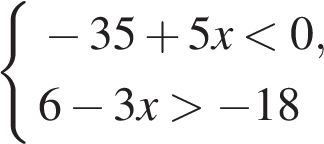 2. Задание 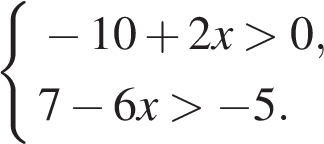 3. Задание 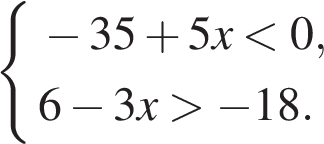 4. Задание 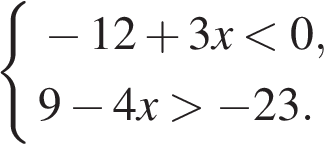 5. Задание 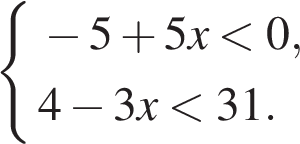 Приложение № 1.1Решите систему уравнений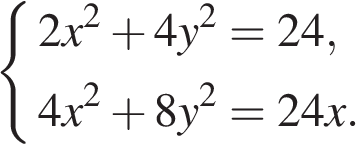 Решите систему уравнений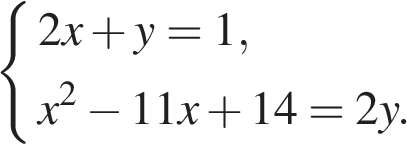 Решите систему неравенств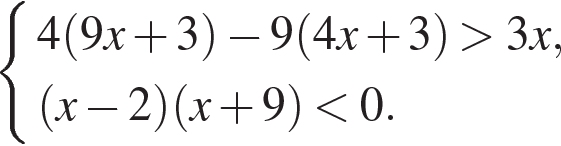 Приложение № 21. Найдите значение выражения	  					при  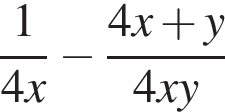 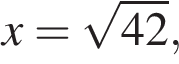 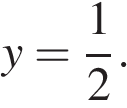 2. Упростите выражение  						и найдите его значение при   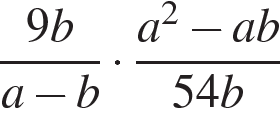 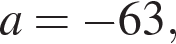 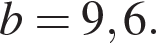 3. Найдите значение выражения  					при  и 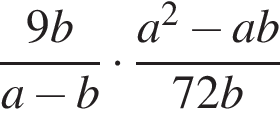 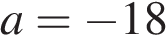 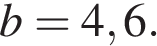 4. Найдите значение выражения 			 при 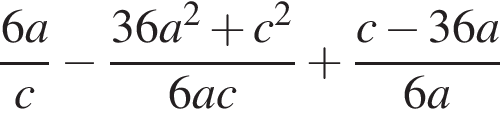 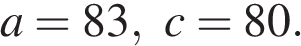 5. Упростите выражение , 						найдите его значение при ; .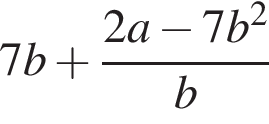 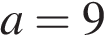 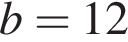 Приложение № 2.11. ЗаданиеУпростите выражение    						и найдите его значение при  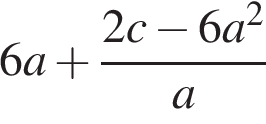 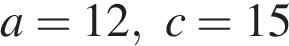 2. ЗаданиеНайдите значение выражения  						при 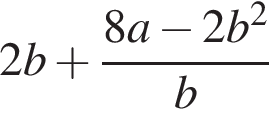 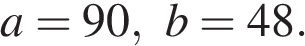 3. ЗаданиеНайдите значение выражения  						при x = 6,9, y = −9,3.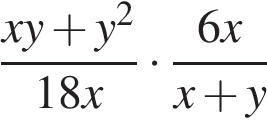 № п/пДатаРазделТемаФорма урока(с применением электронного обучения или дистанционных образовательных технологий)Содержание(задания для изучения)Текущий контрольТекущий контрольИтоговый контрольИтоговый контрольКонсультацияКонсультацияРазноуровневые домашние задания№ п/пДатаРазделТемаФорма урока(с применением электронного обучения или дистанционных образовательных технологий)Содержание(задания для изучения)формасрокиформасрокиформасрокиРазноуровневые домашние задания112.05ПовторениеПовторение. Числа и величиныДистанционная и электронная форма обучения1) Онлайн – урок в ZOOM (по расписанию) 2) Решение ОГЭ на сайте https://math-oge.sdamgia.ru/Задания №11 из ОГЭ в. 
№ 21-25
13.05Годовая Контрольная Работа14.05связь по  Skype, Zoom (Viber чат)13.05После 15.40Подготовка к ОГЭ № 25или ЛС  в Viberили в Эл.Журнале214.05ПовторениеГодовая Контрольная РаботаДистанционная  форма обучения1) Онлайн – урок в ZOOM (по расписанию) Годовая КРГодовая КР в приложении14.05связь по  Skype, Zoom (Viber чат)14.05После 15.40или ЛС  в Viberили в Эл.Журнале315.05ПовторениеАнализ КР Повторение. Уравнения и неравенстваДистанционная форма обучения1) Онлайн – урок в ZOOM (по расписанию)Приложение № 1
задание 1-3Выполнить задание в приложении № 1
задание 4,515.05связь по  Skype, Zoom (Viber чат)15.05После 15.40Примеры из ОГЭ в приложении 1.1 или ЛС  в Viber или в Эл.Журнале416.05ПовторениеПовторение. Алгебра-ические выраженияДистанционная форма обучения1) Онлайн – урок в ZOOM (по расписанию)Приложение №2 задание 1-3Выполнить задание в приложении № 2 задание 4,516.05связь по  Skype, Zoom (Viber чат)16.05После 15.40Примеры из ОГЭ в приложении 2.1 или в Эл.Журнале или в Эл.Журнале